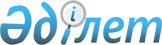 О создании Совета по связям с религиозными объединениями
					
			Утративший силу
			
			
		
					Постановление Правительства Республики Казахстан от 6 мая 2000 года N 683. Утратило силу постановлением Правительства Республики Казахстан от 8 сентября 2017 года № 552.
      Сноска. Утратило силу постановлением Правительства РК от 08.09.2017 № 552.
      В целях обеспечения конструктивного взаимодействия государственных органов Республики Казахстан с религиозными объединениями Правительство Республики Казахстан постановляет:  
      1. Создать Совет по связям с религиозными объединениями (далее - Совет) как консультативно-совещательный орган при Правительстве Республики Казахстан.  
      2.  (Исключен - от 15 сентября 2006 года N  871 ). 

      3.  (Исключен - от 15 сентября 2006 года N  871 ). 

      4.  (Исключен - от 15 сентября 2006 года N  871 ). 

      5.  (Исключен - от 15 сентября 2006 года N  871 ). 


      6. Акимам областей, городов Астаны и Алматы создать советы по связям с религиозными объединениями при акиматах, утвердить положения о советах и их состав.  <*> 
      Сноска. Пункт 6 в редакции постановления Правительства РК от 15 сентября 2006 года N  871 . 

       7.  (Исключен - от 15 сентября 2006 года N  871 ). 

      8.  (Исключен - от 15 сентября 2006 года N  871 ). 


      9. Настоящее постановление вступает в силу со дня подписания.  
					© 2012. РГП на ПХВ «Институт законодательства и правовой информации Республики Казахстан» Министерства юстиции Республики Казахстан
				
Премьер-Министр
Республики Казахстан